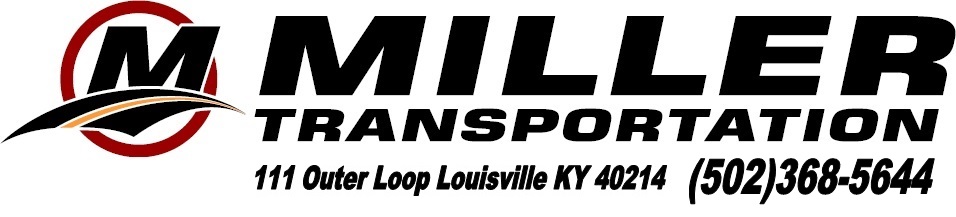 					GRAY MIDDLE SCHOOL	    Charter  #- -  6  Buses								8th Grade			Drivers: Lead - Henry Mattox					2019 drivers:  Ben Flanagan, Michael Farmer, Jim Minks, Ron Rieger, Gary BradshawTeachers in charge: 	Brittany Leslie – Cell # 859-496-4388		2019 - 195 students, 66 adults = 261			Pam Ollier  – Cell # 859-468-9333	April 15, 2020 - Wednesday  5:00 PM EDT	Buses depart Louisville, KY.   Drivers must go up the night before the trip.    7:00 PM EDT	Arrive in at Gray Middle School. -  10400 U.S. 42, Union, KY  41091. 859-384-5333.  Must Park 5 buses in school lot and take one coach to the hotel.   	Driver s will stay at the Holiday Inn Express & Suites – 12928 Frogtown Connector Rd.,  Walton, KY  859-493-0900.  Mgr. Kyle said we will be  able to park  one  MC at the hotel .   Resv. for 6 king rooms under Miller Transportation – Kim Ward – Confirm. # 28519305.  Cc 3769 on file for payment.	April 16, 2020 - Thursday									Drivers arrive early at Gray Middle School - 10400 U.S. 42, Union, KY  41091 Ph: 859/384-5333. to start coaches.		  6:30 AM EDT	Coaches in line to begin boarding at Gray Middle School.    7:15 AM EDT	PROMPTLY!  Depart 12:15 PM CDT	(311) Arrive at the Navy Pier. 600 E. Grand Ave. Chicago, IL 60611 Enjoy shopping and lunch.  Everyone will receive $15.00.  3:15 PM CDT	Depart Navy Pier.  4:15 PM CDT	(28 mi) Arrive in  at GameWorks!   . 60173847/413-0810. Enjoy a two hour game card with unlimited soda!  4:30 pm to 6:30 pm.  						 Drivers:  Brittany Leslie will need to be taken to the Marriott to pick up the room keys so she can sort them by bus.    6:45 PM CDT	Depart.  7:00 PM CDT	(4 mi) Arrive at Medieval Times Dinner & Tournament.   .  847/882-1496. Pick up Banners.    Showtime 7:30 PM  After show	Depart.									Invoice # 		  9:00 PM CDT	(5 mi) Arrive at the Marriott Chicago Schaumburg, , 60173. 847/240-0100.	Check in and check on breakfast location.	    				Invoice # 		 Security Guard  11:00 pm to 5:00 am.  David Dahlstrom 630/308-7045.  2 guards. They will bill us.April 17, 2020- Friday	  6:15 AM CDT	RISE AND SHINE!  Enjoy a student buffet breakfast in the hotel.  Check on location.    7:15 AM CDT	Board coach.  7:30 AM CDT	Depart.  	  9:00 AM CDT	(31 mi) Arrive at the Shedd Aquarium/Oceanarium. 1200 South Lake Shore Dr., 60605. Ph: 312) 939-2438.  Access to Abbott Oceanarium, Aquatic Show – 10:30 AM, Wild Reef, aquarium galleries. ( the Amphibians special exhibit and the 4-D Experience. Stingray Touch NOT included)11:00 AM CDT	Depart Shedd and walk to the Field Museum.				Confirm	11:15 AM CDT	Arrive at Field  of Natural History. 1400 S Lake Shore Drive Chicago, IL 60605. Ph: 312/665-7300. Enjoy your self-guided visit.						Tran. ID:  		 12:30 PM CDT	Depart.  1:00 PM CDT	(2.5) Driver please drop off  the group at Water Tower Place for lunch and shopping and pickup at The Cloud Gate in Milenium Park.  Everyone will receive $20.00 for lunch in the area.  	After lunch everyone will walk to Millenium Park to see The Cloud Gate. (The bean)  (photo opportunity)	Driver:  Pick up at The Cloud Gate -Chicago, IL 60601   Bean.   3:00 PM CDT	Depart!  							 		  3:30 PM CDT	(5.4 mi) Arrive at Briar Street Theatre for Blue   3133 N. Halsted. 60657.   Ph: 773/348-3300. 4:00 PM .Everyone will be experience the best known creative stage production around the world.	Driver:  $25.00 parking fee enclosed 					Confirm #   6:00 PM CDT	Depart.												  6:30 PM CDT	(5 mi) Arrive Gino East of Chicago – 500 N. LaSalle St., Chicago, IL 60654  Reservation 6:30 PMPizza, pasta, salad and soft drinks.  If running late call Manager on Duty. Ph: 312-988-4200  7:45 PM CDT	Depart	  8:00 PM CDT	(1 mi.) Arrive at  Tower - Skydeck! 233 S. Wacker Dr.,  60606  Ph:  312-875-0066.  Must enter skydeck on  (southside of Willis Tower). What a view!	   9:00 PM CDT	Depart downtown !						Resv. # 10:00 PM CDT	Arrive back at the hotel.  2 - Security Guards  11:00 pm–5:00 am.  Carl DahlstromApril 18, 2020- Saturday  7:00 AM CDT	RISE AND SHINE!  Enjoy a student buffet breakfast in the hotel.  Check on location.  8:00 AM CDT	Transfer luggage to coach.  8:15 AM CDT	Depart.  9:30 AM CDT	(36 mi) Arrive at the  & Industry. 57th St.& Lake Shore Dr. 60637. Ph: 773/684-1414.  MSI has a new entrance for tour groups, which should make it easier and more convenient to get to the Museum.  All tour groups will now enter and exit through the Henry Crown Space Center located on the east side of the Museum.  	Pick up your tickets when you check in at the Group Center Ticket Counter.						Resv # Everyone will receive $10 lunch vouchers.  Chaperones remain with students at all times.    1:45 PM CDT	Board coach and depart.	Rest Area Stop for 30 minutes.  	   5:45 PM EDT	(175 mi) Arrive in Buca di Beppo - Italian Restaurant - 35 N Illinois St, Indianapolis, IN 46204.	Enjoy the Firenze - Pre-selected menu.  (Mixed Green Salad, Spaghetti Marinara & Fettuccine Alfredo, Chicken Parmigiana, Desert – Buca Cookie, unlimited Soft Drinks, Coffee, & Tea.)  7:00 PM EDT	Board coach and depart.  9:45 PM EDT	(124) Arrive in Union, KY.Tour Includes: 	Two nights lodging, Meals as stated in the itinerary, Shedd Aquarium (Oceanarium, Wild Reef & Aquatic show),  Game Works, Blue Man, Willis , , Medieval Times, Museum of Science & Industry, One Complimentary Adult per 10 paying students, Travel Insurance and Motorcoach TransportationTour Cost:    Based on a minimum of 35 paying passengers per coach & online web payments. Quad:  $615.00 pp	  Triple:  $637.00 pp	 Double:  $682.00 pp	 Single  $818.00PRICES ARE SUBJECT TO CHANGE BASED ON AVAILABILITY AT THE TIME OF BOOKING.Note:  If your numbers fell below 35 paying per coach we would need to adjust the price.Online Payment schedule for parents listed below:1st payment  - $125.00 per person due by October 1, 20192nd payment -  $125.00 per person due by November 1, 2019  (all payments non-refundable after Jan. 1, 2019)3rd payment  - $125.00 per person due by January 1, 20204th payment  - $125.00 per person due by February 1, 2020Room  list is due from the teacher by March 1, 2020.  Final balances will be determined by the room list.Final non-refundable balance is due March 15, 2020Complimentary Tour Policy and Minimum Paying Passenger Requirement:One (1) Complimentary person for every Ten (10) paid Students based on Double OccupancyA minimum of [35] paying passengers is required for your tour.  If for some reason this minimum is not met, a price increase will be necessary.  Please contact Miller Transportation as soon as possible to make adjustment. There is a maximum of 55 passengers per motorcoachI have read the above information and agree to the terms and conditions of this contract as stated.__________________________________					___________________Authorized School Official (Print)						Date__________________________________				Authorized School Official (Sign)			